Виды Вооруженных cил Российской ФедерацииВоенно-морской флот                 Флаг Военно-морского флота                            Эмблема Военно-морского флота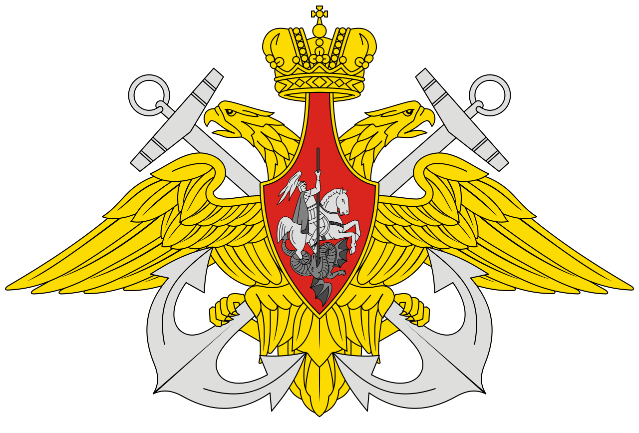 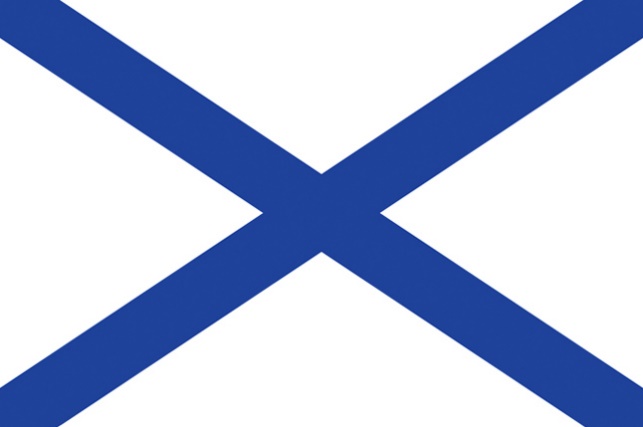 Военно-Морской Флот (ВМФ) является видом Вооружённых сил Российской Федерации (ВС РФ). Он предназначен для вооружённой защиты интересов России, ведения боевых действий на морских и океанских театрах войны. ВМФ способен наносить ядерные удары по наземным объектам противника, уничтожать группировки его флота в море и базах, нарушать океанские и морские коммуникации противника и защищать свои морские перевозки, содействовать Сухопутным войскам в операциях на континентальных театрах военных действий, высаживать морские десанты, участвовать в отражении десантов противника и выполнять другие задачи.В настоящее время на ВМФ возложены следующие задачи:сдерживание от применения военной силы или угрозы её применения в отношении РФ;защита военными методами суверенитета РФ, распространяющегося за пределы её сухопутной территории на внутренние морские воды и территориальное море, суверенных прав в исключительной экономической зоне и на континентальном шельфе, а также свободы открытого моря;создание и поддержание условий для обеспечения безопасности морехозяйственной деятельности РФ в Мировом океане;обеспечение военно-морского присутствия РФ в Мировом океане, демонстрация флага и военной силы, визиты кораблей и судов ВМФ;обеспечение участия в осуществляемых мировым сообществом военных, миротворческих и гуманитарных акциях, отвечающих интересам РФ.В зависимости от состояния военно-политической ситуации в мире и его регионах задачи ВМФ дифференцируются следующим образом:В мирное время:боевое патрулирование и боевое дежурство ракетных подводных лодок стратегического назначения (РПЛСН) в установленной готовности к нанесению ударов по назначенным объектам вероятного противника;боевое обеспечение РПЛСН (обеспечение боевой устойчивости РПЛСН) на маршрутах и в районах боевого патрулирования;поиск атомных ракетных и многоцелевых подводных лодок вероятного противника и слежение за ними на маршрутах и в районах решения задач в готовности к уничтожению с началом военных действий;наблюдение за авианосными и другими корабельными ударными группировками вероятного противника, слежение за ними в районах их боевого маневрирования в готовности к нанесению ударов по ним с началом военных действий;вскрытие и затруднение деятельности сил и средств разведки противника в морях и районах океана, прилегающих к нашему побережью, наблюдение и слежение за ними в готовности к уничтожению с началом военных действий;обеспечение развёртывания сил флотов в угрожаемый период;выявление коммуникаций и оборудования океанских и морских театров в стратегически важных районах Мирового океана;изучение вероятных районов боевых действий и условий использования различных родов сил ВМФ, применения оружия и технических средств;разведка за деятельностью иностранных кораблей и авиации;защита судоходства;выполнение внешнеполитических акций правительства;участие в составе стратегических ядерных сил в стратегическом ядерном сдерживании;обеспечение неядерного сдерживания от угрозы или применения военной силы против РФ с океанских и морских направлений;защита и охрана Государственной границы РФ в подводной среде;защита и охрана Государственной границы РФ в воздушном пространстве и контроль его использования;защита Государственной границы РФ на суше и море военными методами;содействие Пограничным войскам ФСБ РФ в защите Государственной границы, территориального моря и исключительной экономической зоны РФ;содействие внутренним войскам и органам внутренних дел МВД РФ в пресечении внутренних конфликтов и иных действий с использованием средств вооружённого насилия на территории РФ, обеспечение общественной безопасности и режима чрезвычайного положения в порядке, установленном законодательством РФ;оборона морского побережья;содействие войскам гражданской обороны и органам МЧС РФ в ликвидации последствий аварий, катастроф, пожаров и стихийных бедствий.В угрожаемый период:перевод сил (войск) с мирного на военное время и их оперативное развёртывание;участие в локализации возможных приграничных вооружённых конфликтов;защита судоходства и производственной деятельности в территориальном море и исключительной экономической зоне РФ, а при необходимости – в кризисных зонах мирового океана.В военное время:поражение наземных объектов противника на удалённых территориях;обеспечение боевой устойчивости ракетных подводных лодок стратегического назначения;нанесение поражения ударным противолодочным и другим группировкам противника, а также береговым объектам;поддержание благоприятного оперативного режима;поддержка с моря войск фронта при ведении ими обороны или наступления на приморских направлениях;оборона морского побережья.Военно-морской флот включает:Главное командование Военно-Морского ФлотаНадводные силыПодводные силыМорская авиацияБереговые войска:Береговые ракетно-артиллерийские войскаМорская пехотаТекст подготовлен по материалам сайта МО РФ (дата обращения 27.06.2017 года)